Education for Social Justice (ESJ) FrameworkIn November 2019 London Met launched its new University Strategy. It reaffirms our position and commitment to social justice and social mobility. We are an institution with a deep social purpose, we are proud of the diversity of our students and of the positive contribution we make to London.  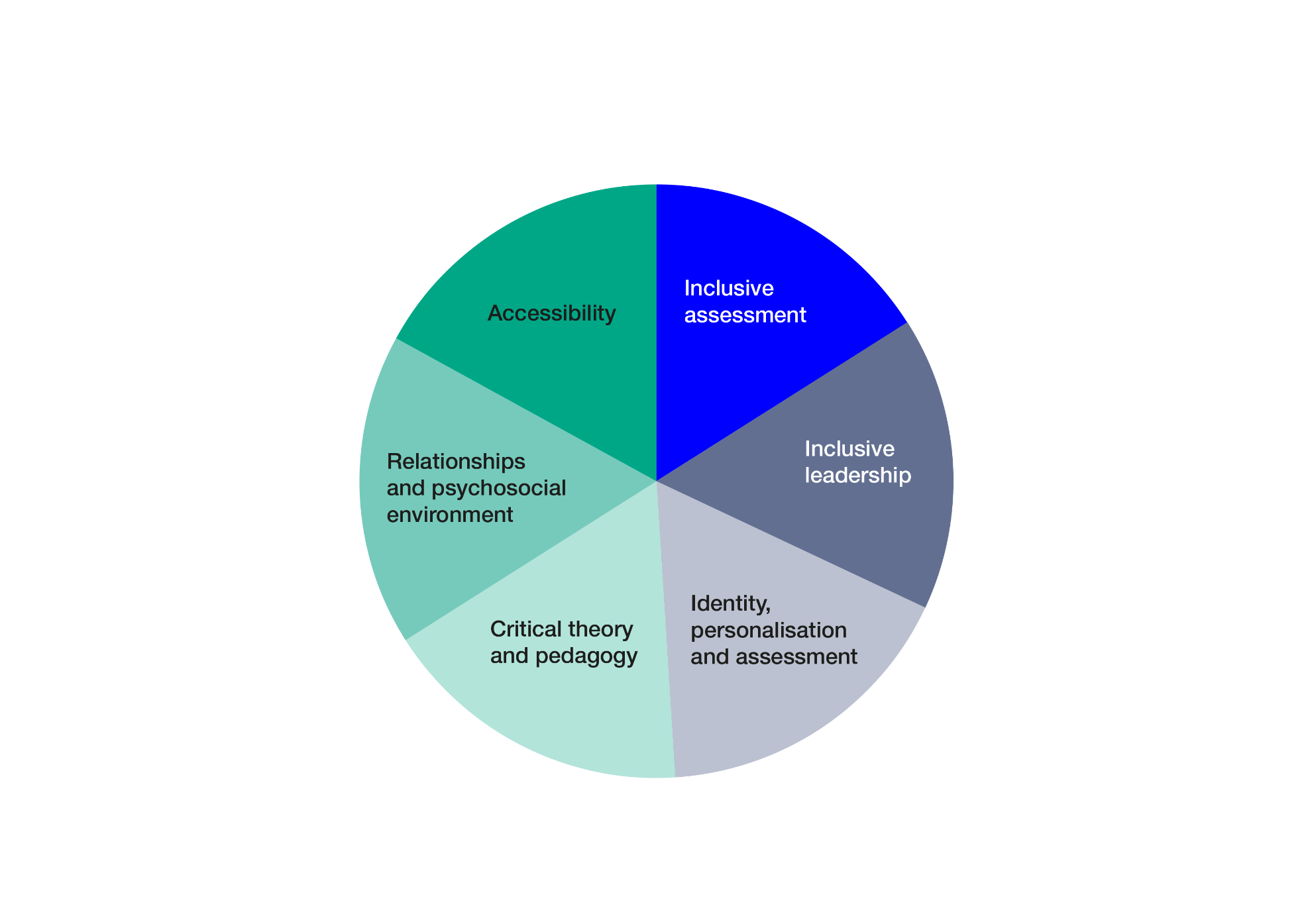 The ESJ is the means through which we will deliver our strategy through the curriculum. Our ambition with the framework is that it will focus our pedagogy for a wider purpose, undertaking an unlearning and relearning of the World we live in and the reimaging of an equitable future together in partnership with our students. The ESJ will encourage us to consider the impact of our choices in learning design, it will also lead to the transformation of structures so that every student can fulfil their potential.  Below are selected aspects of the ESJF which we should make steps to incorporate into our teaching and learning. Understanding and Applying the ESJ Framework in our CurriculaINCLUSIVE ASSESSMENTINCLUSIVE ASSESSMENTAs powerful drivers of learning, assessment and feedback are key means through which to engage our diverse students in processes that support their development, success and employability, while connecting with their own identities, experiences and cultural capital.  As powerful drivers of learning, assessment and feedback are key means through which to engage our diverse students in processes that support their development, success and employability, while connecting with their own identities, experiences and cultural capital.  Key AspectsProvide a brief statement, consider the points below (bullet points are to be deleted)Student expectation and student voicehow assignments reflect our student cohorthow students are involved in the review and design of assessment (co-creation)what opportunities there are to celebrate milestones so as to reduce assessment anxiety and develop student confidencePurpose of assessmenthow are you facilitating students’ understanding of the assessment requirements and marking criteria how does assessments contribute towards employabilityMethods of assessment, fairness and inclusivityis there a variety of assessment methods and how do these methods accommodate different learning stylesIs there a balanced assessment load (vs over-assessment) and is there scope for continuous assessment, allowing space for students to catch up?Accessibility of assessmentis there scope for flexibility / choice of methods within a particular assignment?how does the timing and sequencing, space and pace of assessment accommodate our student bodyFeedback on assessmentwhat opportunities are there for developmental feedback?when and how is feedback provided, is it timely enough to be of benefit to all students?INCLUSIVE LEADERSHIPINCLUSIVE LEADERSHIPLondon Met seeks to “produce graduates who are inclusive in their own careers and practice, going on to become successful [inclusive] leaders across different sectors”London Met seeks to “produce graduates who are inclusive in their own careers and practice, going on to become successful [inclusive] leaders across different sectors”Key AspectsProvide a brief statement, consider the points below  (bullet points are to be deleted)Concept of leadershipwhat notions of leadership are explored in the course/disciplinewhat opportunities are provided for our students to experience/study positive examples of leadershipGraduate Attributes and valueshow does the course help to develop our London Met Graduate Attributewhat opportunities are created for students to explore “values” and critically reflect on their own, around issues of equality and discriminationCurriculum embedding and linking with co/extra-curriculumwhat opportunities do students have to engage with critical enquiry into and active learning of the experiences of disadvantaged and marginalised groupswhat opportunities do they have to understand exclusionary practice in their particular disciplinesIDENTITY, PERSONALISATION and REFLECTIONIDENTITY, PERSONALISATION and REFLECTIONAll students are entitled to an education experience which validates and honours their identities and their lived experience. A relatable curriculum where students see themselves and their traditions reflected will engage them and reduce feelings of alienation within the University community. Opportunities to share our experiences encourage reflection on our individual values and understand our response to the World. All students are entitled to an education experience which validates and honours their identities and their lived experience. A relatable curriculum where students see themselves and their traditions reflected will engage them and reduce feelings of alienation within the University community. Opportunities to share our experiences encourage reflection on our individual values and understand our response to the World. Key AspectsProvide a brief statement, consider the points below (bullet points are to be deleted)Belonging how you are facilitating enjoyment of learningConfidencehow you are building students’ confidence, self-efficacy and emotional resiliencehow you are creating trust and safe spaces to enable our students to express themselves and have their contributions validatedStudent capitalin what ways are you incorporating study material that reflects our students’ experiences and identities (relatable curriculum), and that can inspire engagement and life-long learningCRITICAL THEORY and CRITICAL PEDAGOGYCRITICAL THEORY and CRITICAL PEDAGOGYIn critical pedagogy, the curriculum content and process are aimed at developing students’ critical consciousness and empowering them, in turn, to stand against inequalities and become agents of social change. Academic study is imbued with a silent curriculum, laden with unspoken or implicit values and norms: we have the power to maintain the transmission of hegemonic traditions which perpetuate marginalisation – but even greater is our power to disrupt and invite our students to consciously intervene in the world. In critical pedagogy, the curriculum content and process are aimed at developing students’ critical consciousness and empowering them, in turn, to stand against inequalities and become agents of social change. Academic study is imbued with a silent curriculum, laden with unspoken or implicit values and norms: we have the power to maintain the transmission of hegemonic traditions which perpetuate marginalisation – but even greater is our power to disrupt and invite our students to consciously intervene in the world. Key AspectsProvide a brief statement, consider the points below (bullet points are to be deleted)Critical Theory (CT) and Social Justicewhat is the role, history and significance of CT in your discipline/show is curriculum content, learning and assessment methods aligned with this “critical pedagogy” approachStudent Engagementhow can you work with students as partners in diversifying the curriculumhow can you bolster our students’ capacity for resilience to empower them when facing/transforming the world of workDECOLONISING THE CURRICULUMDECOLONISING THE CURRICULUMDecolonising’ means challenging West-centric worldviews, epistemological traditions and ideological forces that silence marginalised groups and sustain the racialised inequalities that permeate society – in order to incorporate alternative perspectives, experiences and epistemologies. It is not just about adjusting curriculum content but also, importantly, about pedagogy – democratising the learning space and involving students as co-creators of critical knowledge.Decolonising’ means challenging West-centric worldviews, epistemological traditions and ideological forces that silence marginalised groups and sustain the racialised inequalities that permeate society – in order to incorporate alternative perspectives, experiences and epistemologies. It is not just about adjusting curriculum content but also, importantly, about pedagogy – democratising the learning space and involving students as co-creators of critical knowledge.Key Aspects Provide a brief statement, consider the points below  (bullet points are to be deleted)Student profile and partnershipwhat opportunities are there for students to contribute to decolonising the curriculum, such as through offering ideas about content, pedagogy and assessment or by giving feedback on these processesSubject contentwhat provision is made to explore the purpose and history of the subject areadoes the course include a variety of perspectives and scholars from different backgrounds and examples that connect with students identities, experiences and interestsLanguagewhat scope is there to enable use of other languages and non-English sourcesTeaching and learninghow is your pedagogy informed by awareness of patterns of racialised attainment/awarding gapshow far do you include the voices and experiences of those typically "othered" and silenced in academiaRELATIONSHIPS and PSYCHO-SOCIAL ENVIRONMENTRELATIONSHIPS and PSYCHO-SOCIAL ENVIRONMENTRelationships and the University environment are key to enabling students to feel a sense of belonging at London Met and to encourage student engagement with learning and the opportunities offered by the University. Relationships and the University environment are key to enabling students to feel a sense of belonging at London Met and to encourage student engagement with learning and the opportunities offered by the University. Key AspectsProvide a brief statement, consider the points below  (bullet points are to be deleted)Induction and community buildinghow does induction facilitate the building of good relations among students and teacherswhat opportunities are there for building peer relations / use of peer supportlearning spaces and eventswhat scope is there for course/School events that foster student belonging and engagement? (eg World Food Day, monthly breakfast club)how are links between the course and extra-curricular activities reinforced so as to provide students with aspiration and motivationstudent supporthow do you ensure students are aware of the support available to them and know the people who provide ithow are students encouraged to take up available support (eg open door policy, drop-in workshops, lunch-time sessions with Year Level Tutors)ACCESSIBILITYACCESSIBILITYAccessibility is about ensuring that all aspects of teaching, learning and assessment are accessible for all students, especially those with disabilities, visible or invisible. It includes attending to cultural, linguistic and cognitive access as well as physical and technological access.	                                          Accessibility is about ensuring that all aspects of teaching, learning and assessment are accessible for all students, especially those with disabilities, visible or invisible. It includes attending to cultural, linguistic and cognitive access as well as physical and technological access.	                                          Key AspectsProvide a brief statement, consider the points below  (bullet points are to be deleted)learning needs and styleshow does the scheduling of teaching take into account the needs and commitments of our students and their complex liveswhat opportunities are there for choice and flexibilityonline learningin what ways are you ensuring that online materials are accessible and provided in good timehow are you supporting and developing students’ digital literacycould we introduce opportunities for “hybrid” delivery where some students can join live face-to-face sessions remotely if unable to be present (eg due to illness or caring responsibilities)